Кировское областное государственное общеобразовательноебюджетное учреждениедля детей – сирот и детей, оставшихся без попечения родителей,«Средняя школа-интернат г. Сосновки Вятскополянского района»ИНДИВИДУАЛЬНЫЙ ИТОГОВЫЙ ПРОЕКТ на тему: «Влияние комнатных растениях на здоровье человека» 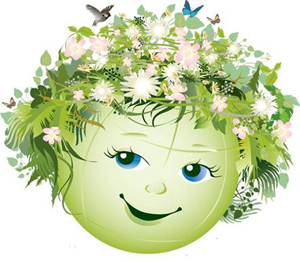 Работа допущена к защите«»   20_____г. Руководитель проекта 	_____________( _________________) Сосновка 2021СодержаниеВведение…………………………………………………………………………3-4Глава 1. Теоретическая часть………………………………………………….…51.1. История возникновения комнатных растений…………………………......51.2. Полезные комнатные растения ……………………………………………..61.3. Вредные комнатные растения……………………………………………….7Глава 2. Практическая часть……………………………………………………..82.1. Влияния комнатных растений на здоровье и психику человека……….....82.2 Полезные свойства комнатных растений…………………………………....92.3. Анализ опроса учащихся СШИ…………………………………………….10Заключение…………………………………………………………………….....11Библиографический список……………………………………………..............12Приложения…………………………………………………………..………13-14ВведениеЧтобы жить, нужны солнце, свобода и маленький цветокГ. – Х. АндерсенС глубокой древности и до наших дней комнатные растения пользуются неизменной любовью у всех народов. Ни мебель, ни картины так не украшают комнату, как комнатные растения. Без них пусто и холодно даже в самой богато обставленной квартире. Их красота и польза делают жизнь человека совершеннее и полнее. Комнатные растения создают более уютную обстановку, но есть в их присутствии и другая очень важная сторона – живые растения оказывают благотворное, а подчас даже целительное воздействие на наше самочувствие.Комнатные растения вносят в нашу жизнь разнообразие и гармонию. Ухаживая за ними, человек отвлекается от городской суеты, семейных проблем, неурядиц в быту и на работе. Наблюдая за комнатными растениями, мы учимся и растем вместе с ними, да и просто отдыхаем душой.Считаю, что тема моего проекта «Влияние комнатных растений на здоровье человека» актуальна, так как современный человек большую часть своего времени проводит в помещении, поэтому его здоровье напрямую зависит от экологической среды в его доме. Для поддержания благоприятных условий необходимы комнатные растения.Из этого вытекает проблема,не все люди знают о влиянии комнатных растений на свое здоровье и зачастую приобретают комнатные растения,которые нельзя содержать в жилых помещениях.Цель проекта: Изучить влияния комнатных растений наздоровье человека. Задачи проекта: 1. Проанализироватьтеоретическую литературу по данной теме2.Узнать полезные и вредные комнатные растения и их свойства 3. Изучить историю возникновения комнатных растений34. Ознакомиться информацией о влияние комнатных растений на здоровье и психику человека5. Провести анкетирование среди учащихся нашей школы о знаниях комнатных растениях6. Проанализировать данные опроса7.Оформить стенд и интересных свойствах комнатных растений.Гипотеза: Интересные факты о комнатных растениях помогут нам правильно выбрать те растения, которые положительно влияют на наше здоровье и настроение.Объект: комнатные цветы.Предмет: влияние комнатных растений на здоровье человека для создания комфортной и здоровой среды для человека.Методы исследования: -изучение литературы;- поиск информации в интернете;- анализ и синтез опроса учащихся СШИ41 Теоретическая частьИстория возникновения комнатных растенийМногие ласково именуют их «домашними» (видимо, по аналогии с домашними животными), не задумываясь о том, что «приручение» растений состоялось сравнительно недавно.  Считается, что история комнатных растений начинается из древнего Египта. Обустройство жилища комнатными цветами и растениями обычно означало, что этот дом населяют культурные люди. На изображениях, оставленных нам древними египтянами, отлично просматриваются деревца и кусты, находящиеся в каменных вазах. Историки считают, что люди в последнем тысячелетии до нашей эры размещали цветы в воде для украшения жилища.  Цветы и растения находились в самих домах, а также и во внутренних двориках. Во времена Великих географических открытий, множество завоевателей из Европы, привозили домой вместе с другими находками экзотические виды растений и различные ценности ботаники. Но только немногие растения выносили тяжелую транспортировку и немногие же приживались в чужом климате. Ботаники понимали, что экзотические растения из Азии, Южной Америки, Европы, нуждаются в специальной защите. В то время существовали жаждущие знание исследователи, которые считались охотниками за растениями и цветами.В это же время стали думать, как сохранить и привить цветы и растения в новом климате. Поначалу было принято решение о строительстве специальных помещений для растений. Ближе к 19 веку у знатных людей начали появляться и оборудоваться первые теплицы. Это были оранжереи, в которых в основном произрастали апельсиновые деревья и другие виды цитрусовых, пальмы и финиковые пальмы. Также теплицы стали появляться во многих ботанических садах. Впоследствии богатым горожанам также захотелось иметь в своем окружении красивую растительность и вместо закрытых теплиц стали популярными зимние сады и оранжереи.Экзотические растения и цветы из чужеземных стран становились все более популярными, многие желали иметь частичку неизведанных земель. Но их перевозка и транспортировка по-прежнему была трудна. Во время морских путешествий в заколоченных и душных ящиках растения увядали и сохли, и только некоторые экземпляры доставлялись в Европу целыми и неповрежденными. Их цена была очень высока и берегли их как сокровища. И только в начале 19 века удалось создать специальную упаковку для перевозки, благодаря открытию, которое совершил английский врач Натаниэль Уорд.5Полезныекомнатные растения.Полезных комнатных растений очень много, и среди них есть такие, которые уже давно известны всем. Например,Алоэ - это всем известный домашний лекарь. Он поможет при простудах, воспалениях, способен остановить кровотечение и заживляет раны. Его сок применяют для лечения горла, изжоги, гастрита, при воспалении десен и других заболеваниях. Его часто используют в косметических целях.Фиалка - многими любимое растение отлично впишется в интерьер кухни и не займет много места. Фиалка очистит и увлажнит воздух от угарных газов. Этот цветок – символ мира и спокойствия в семейных отношениях. Считается, что белые цветы помогают избавиться от грусти, усталости и депрессий. Голубые фиалки подходят для творческих людей. Они дарят спокойствие, стимулируют духовный рост и укрепляют характер. Цветы красного и розового цвета поднимают настроение и способны защитить их владельца от болезней.Цикламен - Комнатное растение с темными матовыми листочками, в которых присутствуют белые вкрапления. Цветы имеют сильную энергетику. Они помогают избавиться от страхов, депрессии, плохих сновидений.Каланхоэ - Имеет мелкие соцветия разного окраса. Это настоящий домашний лекарь. Цветок заживляет порезы, лечит простуду, регенерирует кожу, избавляет от язвы желудка и даже варикозного расширения вен.Бегония – этот неприхотливый в уходе цветок, с яркими цветами несет положительную энергетику. Бегония создает в квартире гостеприимную атмосферу. Стоит завести это растение эмоциональным людям, которые могут расстроиться из-за любой мелочи.Цитрусовые - Все цитрусовые успокаивают нервную систему и снимают стресс. Дерево можно вырастить из косточки лимона или мандарина. Листочки так же, как и плоды способны оказывать полезное действие. Растения выделяют эфирные масла, которые способствуют успокоению, снятию стресса и усталости, обеспечению здорового и крепкого сна.6Вредные комнатные растенияМонстера - эффектное растение, обладающее огромными листьями и вырастающее до внушительных размеров. Сок монстеры способен вызывать ожоги на коже, расстройство пищеварительной системы, а при попадании в глаза — повредить их.Примула - Цветок завоевал такую популярность за счет красивого цветения разнообразных оттенков, небольшого размера и бархатистых листьев. Во время цветения растение выделяет токсичные вещества, которые вызывают тошноту и головокружение. Бархатистые листья покрыты небольшими ворсинками, контакт с которыми приводит к жжению и аллергии.Молочай - это растение представлено огромным количеством видов и разнообразных форм, поэтому описать его однозначно нельзя. Молочай содержит в своем стебле и листьях белый сок, который приводит к ожогам и раздражению на коже. При попадании в организм вызывает отравление.Паслен - Этот цветок привлекает внимание своими ярко-оранжевыми плодами, которые украшают вечнозеленый кустарник. Именно эти плоды являются очень ядовитыми и опасными. Могут вызвать отравление. Яркая окраска ягод привлекает детей и животных, поэтому не стоит держать такой цветок дома.Тюльпан Геснера - Это растение очень впечатляюще цветет. Имеет среднего размера стебель, на котором располагается большой цветок. Но нахождение с этим цветком продолжительное время в помещении приводит к потере волос и облысению.Таким образом, в мире существует много полезных цветов, которые украшают наш интерьер, они главные очистители воздуха, избавляют нас от множества микробов, но и есть те, которые отрицательно влияют на организм человека.7Практическая часть2.1 Влияния комнатных растений на здоровье и психику человека Комнатные растения благотворно действуют на психику и здоровье. человека: снижают возбудимость нервной системы, стимулируют хорошее настроение, повышают работоспособность. Ещё они увлажняют воздух, насыщают его кислородом.Растения - наши молчаливые друзья и помощники, чудесные целители и врачеватели. Они дарят людям ничем не заменимый кислород, поглощают вредные газы и вещества, задерживают пыль, увлажняют воздух, насыщают полезными ароматами и фитонцидами, спасают от городского шума. С помощью комнатных растений мы стараемся восполнить дефицит общения с природой, который неизбежно возникает среди однообразия стандартных домов, не гаснущих часами экранов телевизора и компьютера. Один из советов, которые дают специалисты, состоит в том, что люди в помещении, где они находятся подолгу, обязательно должны завести комнатные растения. 82.2Полезные свойства комнатных растений-Очищение воздуха (такие цветы как: монстера, фикус, спармания)-Увлажнение воздуха (фикус, гибискус, монстера)-Защита от пыли (плющ, герань, алоэ, хлорофитум)-Дезинфекция воздуха (лавр, кипарис, эвкалипт, туя, алоэ, бегония)-Ионизация воздуха (туя, кипарис)-Ароматизация помещения (роза, лаванда, герань, розмарин, жасмин)-Растения-лекари (алоэ, мята, лавр, бегония, каланхоэ)Из вышесказанного можно сделать вывод, что комнатные растения своим внешним видом способны успокоить, снять стресс и раздражение. Кроме того, они обладают рядом полезных свойств, которые помогают нейтрализовать вредное воздействие окружающих нас вещей. А значит польза комнатных цветов – просто неоспоримая истина.92.3.Анализ опроса учащихся СШИВ ходе реализации проекта мною был разработан опросник для учащихся нашей школы, всего было опрошено 40 человек.Результаты представлены на диаграмме в (Приложение 2)На вопрос 1. «Как ты считаешь, нужны ли комнатные растения?»ответило Да – 95% Нет – 5%. В итоге мы увидели, что многие дети считают, что комнатные растения необходимы.2. «Есть ли у тебя комнатные растения?» ответило Да – 87,50% Нет – 12,50%. Итак, большинство человек ответило, что комнатные растения у них есть, но и есть доля тех, у кого их нет.3. «Умеешь ли ты ухаживать за растениями?» Да – 72,50% Нет – 27,50%. Многие ответили, что они умеют ухаживать за комнатными растениями.4. «Как ты считаешь достаточно ли растений в твоем классе» Да -70% Нет – 30%. Большая доля ответила, что у них в классе достаточно комнатных растений.5. «Знаешь ли ты их названия?» Да – 47,50% Нет – 52,50% Большая доля человек ответили, что они не знают названия растений выращиваемые в их классах.6. «Хотел бы ты посадить свой цветок и ухаживать за ним?» Да – 42,50% Нет – 57,50%. Большинство человек ответило, что они не хотели бы посадить свой цветок и ухаживать за ним.Благодаря анкетированию мы пришли к выводу, что многие ребята не знают: названия комнатных растений, которые растут у них в классе и не хотят посадить свои цветы и ухаживать за ними. Поэтому возникла необходимость оформить информационный   стенд   о полезных свойствах комнатных растениях.10ЗаключениеВ начале проекта перед нами были поставлены следующие задачи:1.	 Проанализировать теоретическую литературу по данной теме  2.	Узнать полезные и вредные комнатные растения и их свойства 3.	Изучить историю возникновения комнатных растений4.	Ознакомиться с информацией о влиянии комнатных растений на здоровье и психику человека5.	Провести анкетирование среди учащихся нашей школы о знаниях комнатных растений6.	Проанализировать данные опроса7.	Оформить стенд о интересных свойствах комнатных растений.Решив их, мы достигли поставленной цели –Изучили какое влияниеимеют комнатные растения наздоровье человека.Исследуя проблему проекта,мы пришли к выводу, что в мире существует много полезных цветов, которые украшают наш интерьер, они главные очистители воздуха, избавляют нас от множества микробов, но и есть те, которые отрицательно влияют на организм человека.Комнатные растения своим внешним видом способны успокоить, снять стресс и раздражение. Кроме того, они обладают рядом полезных свойств, которые помогают нейтрализовать вредное воздействие окружающих нас вещей. А значит польза комнатных цветов – просто неоспоримая истина.В заключении своей работы над проектом я со своим руководителем разработала стенгазету о интересных свойствах комнатных растений, в которой будет информироваться полезные свойства о давно известных нам цветах.Желаю не болеть и ценить красоту природы!11Библиографический список1.Князева Татьяна «Комнатные растения», Олма Медиа Групп, 2014.2.Коневева Л.С. «Самая нужная книга о комнатных растениях», Харвест, 2012.3.Хессайон Д.Г. «Все о комнатных растениях», Кладезь, 2010.4.http://www.plantopedia.ru/windowgardening/entertaining/kak_oni_prishli.php5. https://hozsovety.ru/uyut/poleznye-cvety-v-dome/6. http://domazeleno.ru/article/kakie-rasteniya-nelzya-derzhat-doma/7. https://stil.mirtesen.ru/blog/43103849755/Kak-komnatnyie-rasteniya-vliyayut-na-zdorove-i-psihiku12Приложение 1Анкета «Что ты знаешь о комнатных растениях?»Как ты считаешь, нужны ли комнатные растения? Да/нет Есть ли у тебя дома комнатные растения? Да/нетУмеешь ли ты ухаживать за растениями? Да /нетКак ты считаешь, достаточно ли растений в твоем классе? Да/нетЗнаешь ли ты их названия? Да/нет Хотел бы ты посадить свой цветок и ухаживать за ним? Да/нет13Приложение 214ПАСПОРТ ИНДИВИДУАЛЬНОГО ИТОГОВОГО ПРОЕКТАВыполнила: КрижановскаяВиктория ИвановнаОбучающаяся 9 классаТема проекта «Влияние комнатных растениях на здоровье человека.» Учебный предмет БиологияВид проекта ИсследовательскийАктуальность (описание проблемы; ответ на вопрос «почему необходимо реализовать этот проект?») Считаю, что тема моего проекта «Влияние комнатных растений на здоровье человека» актуальна, так как современный человек большую часть своего времени проводит в помещении, поэтому его здоровье напрямую зависит от экологической среды в его доме. Для поддержания благоприятных условий необходимы комнатные растения. Из этого вытекает проблема, не все люди знают о влиянии комнатных растений на свое здоровье и зачастую приобретают комнатные растения, которые нельзя содержать в жилых помещениях.Цель проекта (чего хотим достичь, какой результат получить?) Изучить влияния комнатных растений на здоровье человекаЗадачи проекта (что нужно сделать, чтобы получить результат?)1. Проанализировать теоретическую литературу по данной теме  2.Узнать полезные и вредные комнатные растения и их свойства 3.Изучить историю возникновения комнатных растений4.Ознакомиться с информацией о влиянии комнатных растений на здоровье и психику человека5.Провести анкетирование среди учащихся нашей школы о знаниях комнатных растений6.Проанализировать данные опроса7.Оформить стенд о интересных свойствах комнатных растений.Сроки реализации проекта Сентябрь 2020-май 2021Этапы реализации проекта (план с указанием этапов - подготовительный, практический, рефлексивный - сроков и ответственных)Подготовительный (декабрь 2020-январь 2021) - Макарова С. В.Практический (февраль 2021г.) Рефлексивный (март 2021г.) Оборудование и ресурсы, необходимые для реализации проекта Интернет, книги, бумага для оформления стенда.Аннотация проекта  Данная тема проекта выбрана не случайно так, как многие люди не знают о влияние комнатных растений на их здоровье. Исследовательский проект «Влияние комнатных растений на здоровье человека» направлен на приобретение людьми информации о полезных свойствах комнатных растений.Ожидаемые результаты  (что получится в результате решения задач проекта, какой продукт создадим) В каждом помещении будут стоять растения, которые будут украшать интерьер и благоприятно влиять на здоровье.Смета проекта (при необходимости) (что 	требуется 	для 	выполнения проекта?)Риски проекта (что может помешать в осуществлении проекта?) Нет